Гамрекелидзе Анжела Леонтьевна МБОУ СОШ №6  Краснодарский край, г Туапсе, учитель Музыки и ОРКСЭ.модуль «Основы православной культуры».ТЕМА УРОКА:  ИКОНА.Цель урока:познакомить с одним из  главных символов православного искусства – иконой;выявить изобразительные особенности православной иконы, значение  иконы для православного человека,  чем отличается иконописное изображение от живописного, и почему существуют эти отличия.Задачи урока:воспитывающая: усвоить отношение к иконам, как к изображению священных для православных христиан образов. развивающая: уяснить, какими способами и средствами в иконе изображается духовный мир;обучающая: познакомиться с особенностями иконописного изображения; понять различия в написании иконы и картины.Тип урока:  урок новых знаний.Форма урока: урок – панорама.Оборудование: мультимедийный проектор, компьютер.Ход урока:СЛАЙД №1Поэтическое вступлениеСЛАЙД №2-5Маленькая комната.За окном – весна…В тишине с иконамиЯ сижу одна.Равнодушно сонное, Мерное «тик – так»В тишине с иконамиОтбивает такт.Что-то незнакомое…Жизнь – не по часам…Тишина с иконами -Настоящий Храм.С тайными законамиБогобытияВ тишине с иконамиСталкиваюсь я.В тишине с иконами,Истину храня,
Лики просветленныеСмотрят на меня.И грехи, что тоннамиНа душе лежат,
В тишине с иконамиТяжелей в стократ.Крестными поклонамиИ молитвой вслухВ тишине с иконамиЯ лечу свой дух.Сквозь стекло оконноеЛьется неба синь…В тишине с иконами,
Как в Раю. Аминь. О чём мы будем говорить на сегодняшнем уроке?Икона – это один из главных символов православного искусства. Икона – это удивительное, совершенно уникальное явление в мировой человеческой культуре. Различные изображения Христа, Богородицы и святых мы можем встретить и в католических и в протестантских храмах, но иконы в том смысле, какой она приобрела в православной культуре, нет больше нигде.Слово «икона» греческого происхождения. В переводе оно означает «образ», т.е. изображение.Кого изображают на православных иконах? (ответы детей)2.Визуальное отличие иконы от картины – изображение.СЛАЙД №6Давайте рассмотрим несколько изображений Богородицы, поскольку именно  Она является покровительницей, заступницей Руси, и иконы с изображением Богородицы больше всего почитали на Руси.(слайды с изображением Богородицы)1.  2.  3.  4. 5. 6.      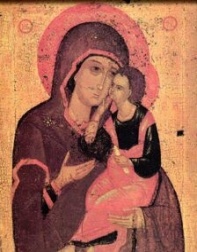 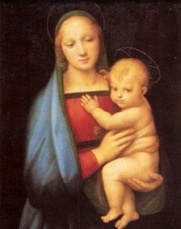 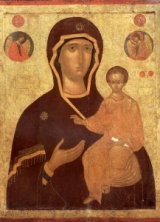 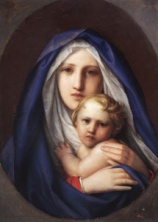 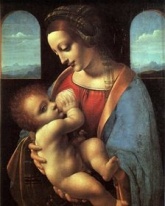 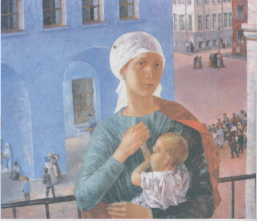 Вы видите 6 различных изображений Богородицы. - Являются ли все они иконами?- Какие из произведений являются иконами?- А как вы сумели отличить икону от картины?Правильно. Икона от картины отличается, прежде всего, своими изобразительными особенностями.3. Знакомство с темой урока, целями и задачами.Цель нашего урока – найти ответ на два вопроса: чем отличается иконописное изображение от живописного, и почему существуют эти отличия.4.Особенности изображения (исследовательская работа в группах)Начнем с первого вопроса. Для этого мы разделим наш класс на 4 исследовательские группы. Каждая группа получит свое задание – исследовать одну из изобразительных особенностей иконы, т.е. ответить на  конкретный вопрос, который прописан в карточке. 3 минуты на обсуждение, а затем один представитель от каждой группы зачитает нам результаты исследования. Время пошло. Группы работают, затем отвечают.СЛАЙД №7-101 группа: пропорции изображаемых силуэтов.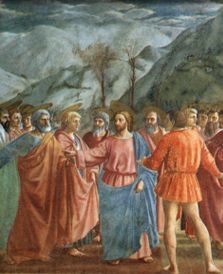 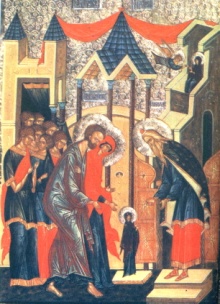 Соблюдены ли пропорции человеческих фигур на иконе и на картине? Видите ли вы тени на иконе, а на картине?фигуры людей на иконе изображаются в удлиненном виде, они не отбрасывают тениМазаччо. Уплата подати.                                                                      Введение во храм пресвятой Богородицы2 группа: изображение фигур на плоскости.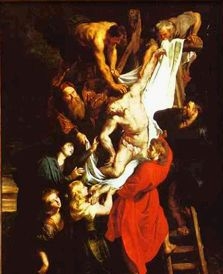 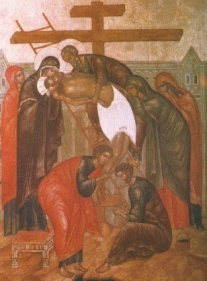 Имеют ли фигуры, изображенные на картине и на иконе объем?на иконе фигуры лишены объемаРубенс. Снятие с креста                                                                                                                                                         Снятие с креста. Икона3 группа: линейная перспектива.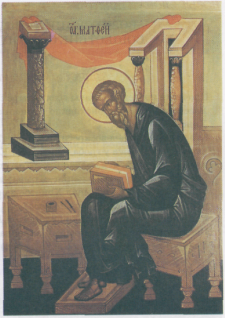 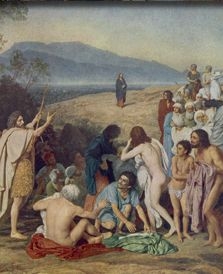 Используется прямая линейная перспектива на картине и на иконе?на иконе отсутствует прямая перспектива, и      присутствует обратнаяИванов. Явление Христа народу                                                                   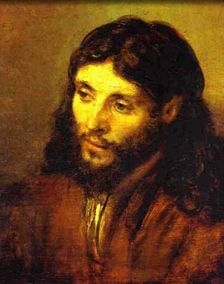 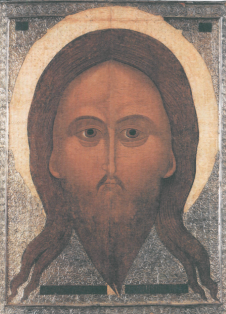  Святой евангелист   Матфей. Икона4 группа: портретное сходство.Какое из произведений является портретом, а какое нет? Почему? лик и лицо отличаются, важное значение при изображении лика имеют глаза                                           Рембрандт. Голова Христа                                                                                         			Спас Нерукотворный  5.Представление результатов исследования.6.Работа с учебником. На основе проведенного исследования мы уже можем ответить на второй вопрос – почему же изображение на иконе отличается от изображения на картине?(потому что на иконе изображается бестелесный Божественный мир и его обитатели, а живопись – категория земная). Живописная икона заметно отличается от картины. Это потому, что задача иконы – показать внутренний мир святого человека.Учебник стр.52Прочитайте  вступление. Чем  икона отличается от картины?Чтение 4-6 абзаца. СЛАЙД №11Какова роль света в православной иконе?
Свет на иконе проступает через лицо и фигуру святого человека, а не падает на него извне. На обычной картине человек – это как бы планета. На иконе каждый человек – звезда, он сам излучает свет .Чтение 7 абзаца.СЛАЙД №12Как на иконе художник передает действие , происходящее внутри храма?Кто может показать занавес-велум на этой иконе?Чтение 8-10 абзаца.СЛАЙД №13Как называется золотой круг, окружающий голову Святого?Каково значение НИМБА?Почему иногда нимб как бы выходит за пространство иконы?
Иногда и нога святого заступает за пределы собственно иконы. И смысл тот же самый: икона воспринимается как окно, через которое Небесный мир входит в нашу жизнь.Чтение 11 абзаца.СЛАЙД №14Чтение 12-14 абзаца.СЛАЙД №15На иконе, в отличие от картины, нет заднего плана и горизонта. Когда смотришь на яркий источник света (солнце или прожектор), то теряется ощущение пространства и глубины. Икона светит нам в глаза, и в этом свете всякая земная даль становится невидимой.
А что же тогда означает, если линии на иконе вдаль расходятся? Это значит, что не я смотрю на икону, а икона как бы смотрит на меня. 
Христианин, переживая это, ощущает себя перед взором Христа. И, конечно, старается вспомнить заповеди Христа и не нарушать их.Чтение 15 абзаца.СЛАЙД №16Что на иконе передают глаза и лики Святых?Икона стала возможна потому, что вслед за Ветхим Заветом пришел Новый. Евангелие говорит, что Бог, который оставался невидим в ветхозаветные времена, затем Сам родился как человек. Апостолы воочию видели Христа. А то, что видно, можно изобразить.СЛАЙД №17-18Христиане не молятся иконам. Они молятся перед иконами. Христиане молятся тому, кого они видят на иконе.  На иконе изображены те люди, которые прожили свою земную жизнь в любви. Как правило, им было тяжелее, чем нам. Но они смогли остаться людьми. Они никого не предали, ни от кого не отвернулись. Некоторые святые жили три тысячи лет назад (пророк Моисей). А некоторые были почти что нашими современниками. Значит, и людям 21 века этот путь тоже по силам. 
В православии это очень ясно: святым и светлым может стать любой человек. «Образ Божий» есть во всех. И Бог всех любит одинаково. Так что только от самого человека зависит – станет он светиться или чадить. 
Для верующего человека жизни Христа и святых так дороги, что при виде их образов он хотя бы вкратце молится им. Поэтому можно сказать, что икона приглашает людей к молитве, а, главное, - к подражанию жизни святых. То есть - к такой жизни, в которой главное не эгоизм, а любовь. 7. Выводы, подведение итога урокаВопросы и задания
1. Как вы поняли, в чем состоит отличие иконы от обычной живописной картины?
2. Как понятие «света» связано с пониманием Бога в христианстве Бога?
3. Почему православные христиане считают возможным изображать невидимого Бога?
4. Кому молятся православные христиане, стоя перед иконой?Давайте сделаем вывод: икона – это окно в Горний мир, через которое устанавливается связь человека с Богом. В своей молитве мы обращаемся не к иконе и даже не к образу, запечатленному на ней, мы обращаемся к святому - к первообразу - и просим: «Моли Бога о нас». И исцеление человек получает не от иконы. Исцеление он получает от Бога по молитвам святых. Именно через это открытое окно – через икону – Бог проявляет к человеку особое благоволение. Поэтому православные верующие почитают икону, как святыню. СЛАЙД №198.Поэтическое заключение.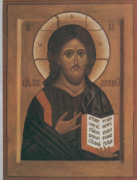 Завершить наш урок я хочу еще одним  стихотворением. Оно называется «Икона»Немало все мы в жизни перевидели,
Но что храним мы в памяти своей?..Я помню светлый образ ВседержителяНад койкою прабабушки моей.Икона, потускневшая от времени,
Прошедшая насквозь XX век –Тот век, в котором жил во имя ЛенинаВ стране Советской каждый человек.Пока за сотворенными кумирамиШагали мы по жизни налегке,
Она, такая тихая и смирная,Висела над кроватью в уголке.Бывало, просыпалась утром рано я,
Заглядывала в щелочку тайкомИ видела, как бабушка старательноШептала перед этим образком…Как жаль, что нам нельзя вернуться в прошлоеИ там чуть-чуть исправить жизнь свою…Прошли года  плохие и хорошие,
И вот перед иконою стоюЯ в тесной комнатенке, как в обители,
И слезы сами катятся из глаз…Пред этою иконой ВседержителяМолилась моя бабушка о нас.Ее уж нет. Но есть икона светлая –В Небесный Мир открытое окно…Любить, прощать, надеяться и веровать –И ничего другого не дано.9.Домашнее задание         Стр.55Дополни предложения, пользуясь текстом учебника на с. 52Слово «икона» в переводе с греческого языка означает _________ . Библия говорит, что каждый человек – это _____________________. Именно поэтому христианин каждого человека воспринимает как ___________. Поэтому люди _____________   друг другу.Дополни схему  «Чем икона отличается от картины».Кто изображён на иконе?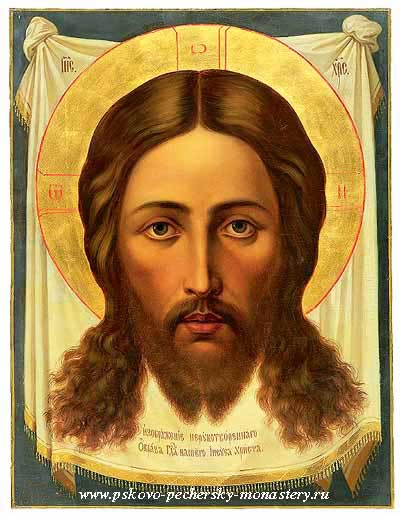 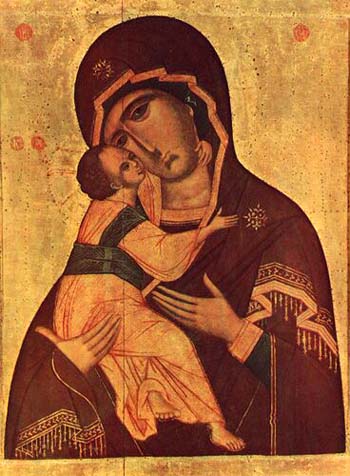 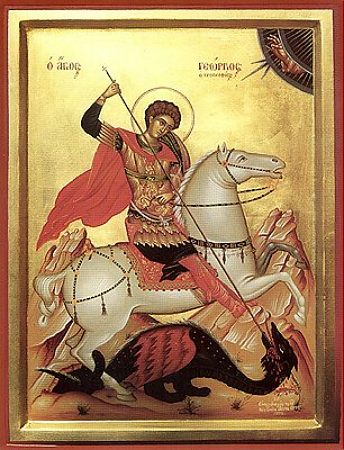      _______________________       _____________________      ______________________